ТОЛАҒАЙ ОТБАСЫЛЫҚ САЙЫСЫ2022 – 2023 оқу жылының 22 – сәуір күні мектебімізде «салауатты өмiр салтын қалыптастыру, ата-анамен бала арасында спорт мәдениетiн кеңінен тарату.  Оқушыларды және ата-аналарды сұлу да сымбатты, денсаулығы зор, күшті болу үшiн денені шынықтыру, спортпен айналысудың қажет екендiгiн түсiндiру» мақсатында  "Толағай” отбасылық эстафеталық сайысы өткізілді. Сайыс 2 – класс оқушылары мен ата – аналары арасында ұйымдастырылды.  Сайыс қорытындысы бойынша: I орын - 2"Б" класс Баетовтер отбасы,                                                             II орын - 2"В" класс Жәнібековтер отбасы,                                                             III орын - 2"Ә" класс Қанатбаевтар отбасы,                                                             Алғыс хат - 2”А” Тайгариндер отбасы.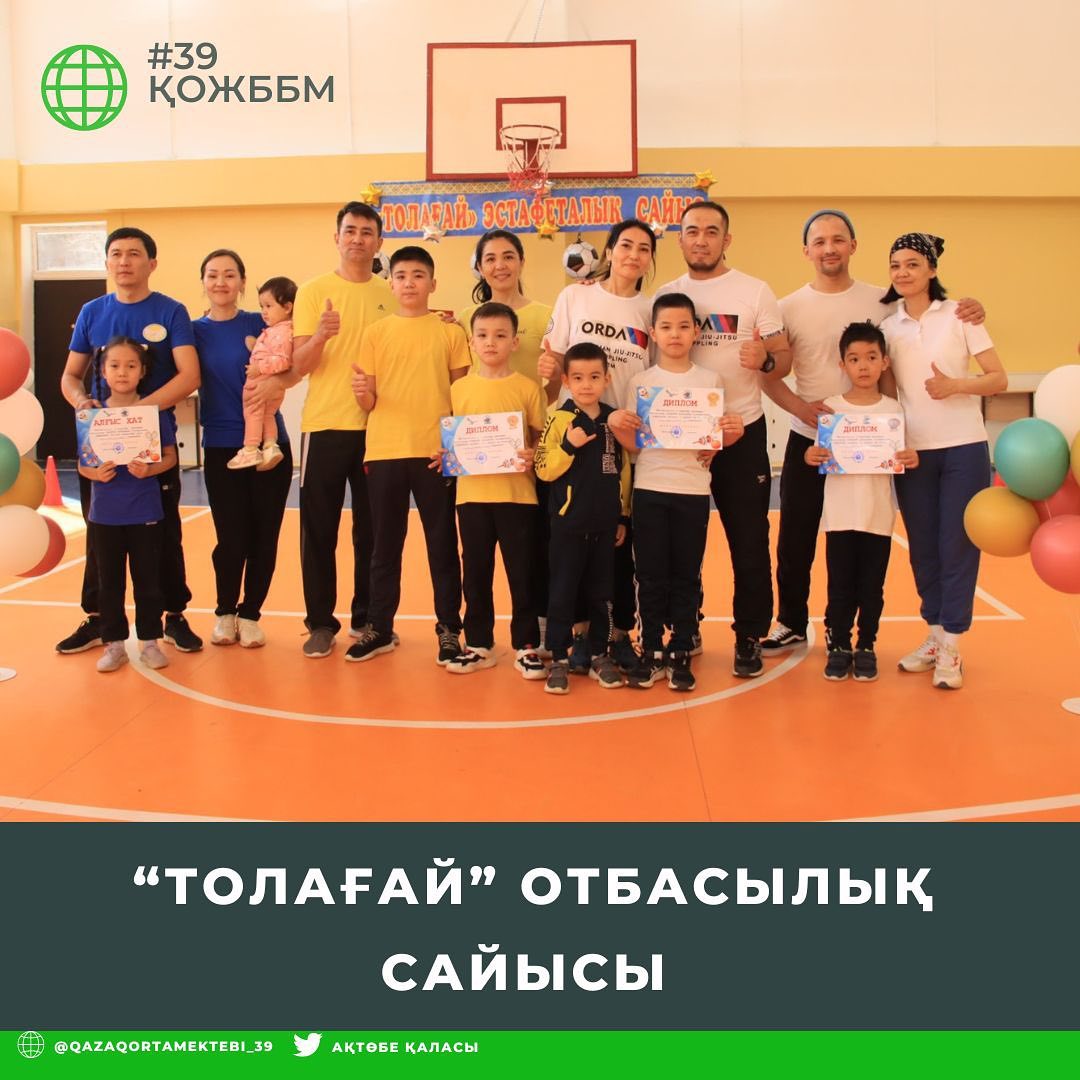 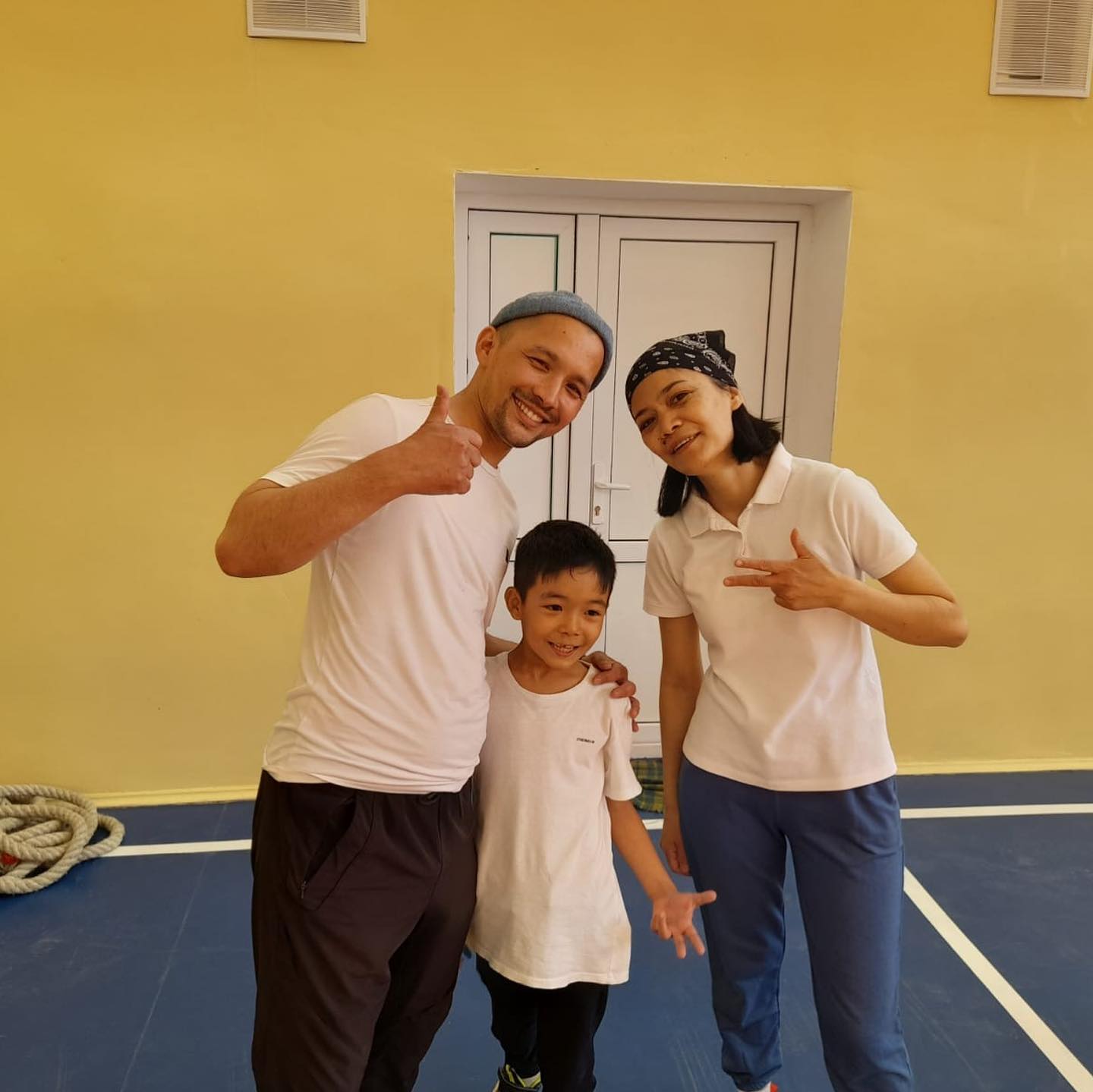 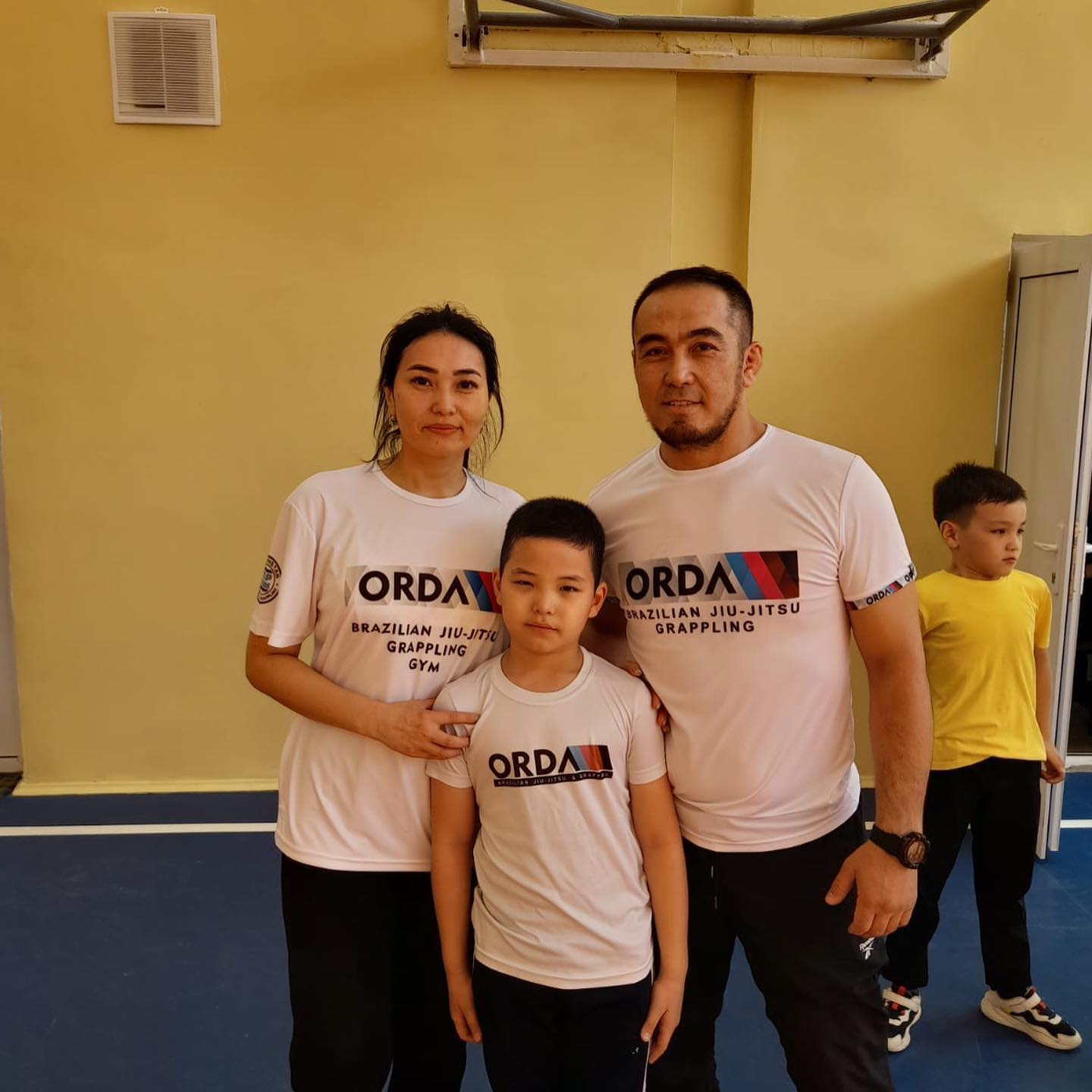 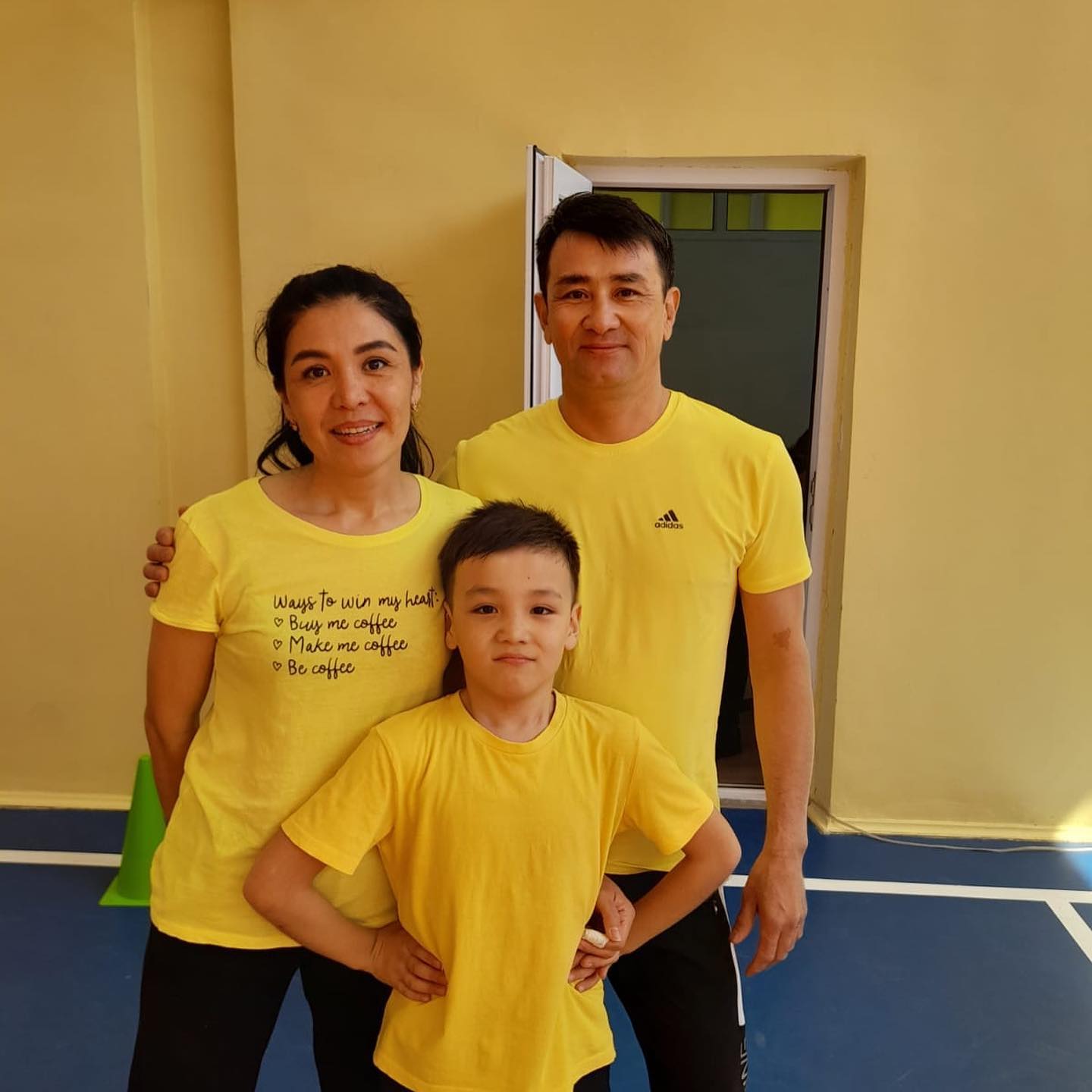 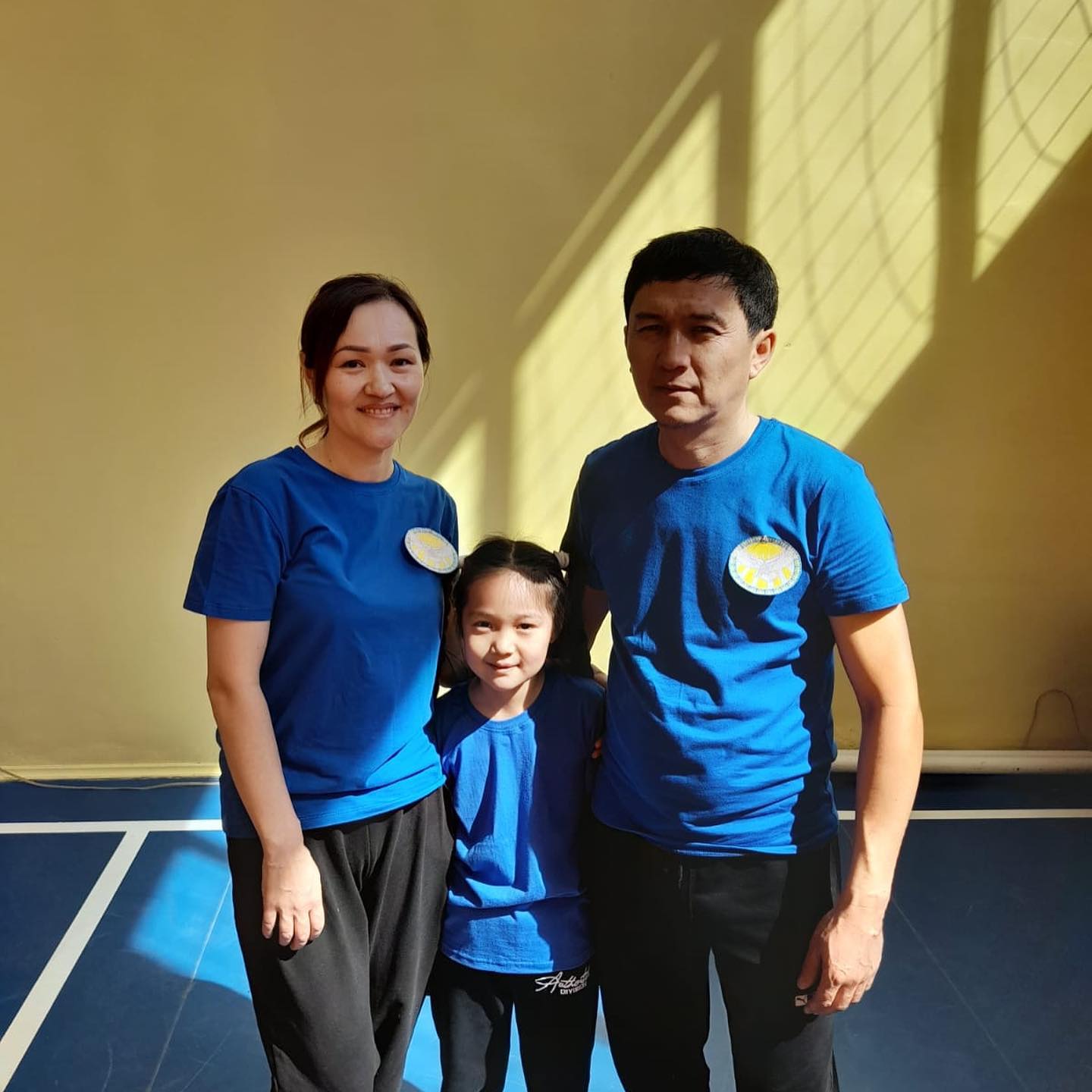 